Технологическая карта урока историиТема: «Коллективизация сельского хозяйства» Класс: 10 «А»Дата: 25 января 2023 г.Продолжительность урока: 45 минутТип урока: Открытия новых знаний.Учебник: История России. 10 класс: учебник для общеобразовательных организаций : в трёх частях / [М. М. Горинов, А. А. Данилов, М. Ю. Моруков и др.] ; под редакцией академика РАН А. В. ТоркуноваФорма урока: индивидуальная, групповая, фронтальнаяЦель: познакомить учащихся с коллективизацией, ее этапами и последствиями.Задачи:- обучающие: изучить события, которые привели к коллективизации сельского хозяйства, ход проведения коллективизации, значение и последствия;- развивающие: развитие умения аргументировать, делать вывод; развитие умения слушать; развитие умения применять полученные знания в нестандартных ситуациях;    -воспитательные: формирование развитой, социально-активной, творческой самостоятельной личности.Оборудование: презентация, компьютер, проектор, раздаточный материал.Планируемые образовательные результатыМетоды обучения: наглядный, словесный, частично – поисковый, исследовательскийЛичностные результатыПредметные результатыМетапредметные результатыСтремление к совершенствованию своих уменийОвладение целостным представлением о сущности сплошной коллективизации и политики ликвидации кулачества как класса, экономических, социальных и политических последствия «нового курса в деревне», использование текста исторического источника при ответе на вопросы, решение различных учебных задач, сравнение свидетельства различных источников, описание исторических событий на основе текста и иллюстративного материала учебника, причины и историческое значение событий.РегулятивныеПланирование собственной деятельности, оценка качества и уровня усвоения.ПознавательныеИзвлечение необходимой информации из беседы, рассказа. Выработка алгоритма действий.КоммуникативныеУчебное сотрудничество (умение договариваться, распределять работу, оценивать свой вклад в результат общей деятельности.Этапы урокаДеятельность учителяДеятельность учащихсяI.Орг.моментПриветствие детейздороваются с учителемАктуализация опорных знаний2 минутыНа слайде 2 плаката 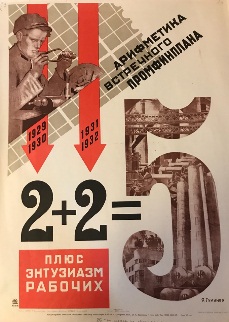 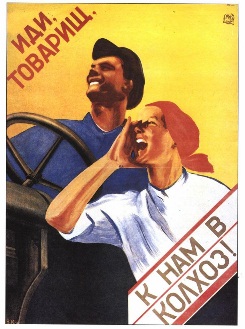 Что означает пример 2+2=5?Что такое пятилетка?Какому процессу посвящён 1 плакат? Что такое индустриализация? Рассмотрите внимательно второй плакат, создан в тот же период, что и первый. Кто изображен на нем? Каково их настроение?О каком процессе «великого перелома» мы будем говорить сегодня на уроке?дети рассматривают плакаты1. Пятилетка в 4 года.  2. метод планирования развития стран, включающий разработку целевых показателей социально-экономического развития на срок 5 лет.Индустриализация - это процесс ускоренного социально-экономического перехода от традиционного этапа развития к индустриальному. коллПятилетка Постановка цели и задач урока. 2 минуты Определите тему нашего урока.- Почему вы так считаете? Что вам известно о коллективизации? Что бы хотели узнать?Что такое коллективизация? Её причиныОсновные этапы и методы ее осуществленияИтоги коллективизации (результаты и последствия)Коллективизация  - одна из противоречивых тем курса истории. Поэтомц в начале урока предлаю 2 точки зрения на этот процесс. 1. «Коллективизация навсегда избавила деревню от кулацкой кабалы, от классового расслоения, от разорения и нищеты. На основе ленинского кооперативного плана извечный крестьянский вопрос нашел свое подлинное разрешение» (Программа КПСС, 1972, с. 14).2. «Коллективизация была прямым геноцидом советского народа» ( профессор политологии МГУ и к.и.н. Алексей Кара-Мурза)В конце урока хочется услышать вашу оценку коллективизации и узнать, какое из этих двух мнений вы разделяете.Называют тему урока. Предлагают основные вопросы, которые необходимо разобрать в рамках данного вопроса. Усвоение нового  материала3минНа прошлом уроке мы говорили о том, что Сталин объявил о «великом переломе», о «наступлении социализма по всему фронту», об ускоренном превращении СССР в великую промышленную державу, а для   этого необходимы были средства.Давайте вспомним, откуда их можно было взять? В1927 году хлеб не добрали, продавать заграницу было практически нечего, планы индустриализации оказались под угрозой.на доскеКакой выход из слоившийся ситуации предлагало руководство страны? Давайте поработаем с учебником с 135-136  и выпишем в рабочий лист 2 пути решения сложившийся ситуации. На выполнение 3 минутыИ. В. Сталин                                                              Н. И. БухаринПРОВЕРКА-Чье мнение стало приоритетным? -Теперь попробуем дать определение слову «коллективизация»Коллективизация- процесс объединения мелких одиночных крестьянских хозяйств в крупные кооперативные социалистические хозяйства (колхозы),Вывод. Итак, мы с вами разобрали причины К. и дали новому термину определение. 2.Для того, что бы познакомиться с этапами и методами коллективизации – давайте смоделируем ситуацию вступление в колхоз. На партах у вас есть 3 листа разного цвета. На них вы видите категории крестьян. Представьте ,  что им предложили вступить в колхоз. Возьмите и опустите в коробку тот листок, который считаете правильным. Работаем по рядам. -Все ли крестьяне вступили в наш колхоз? -Как поступить с оставшимися?Работа с документом с. 141 –Прочитайте постановление Политбюро на с 141 учебника. Найдите и выпишите в РЛ меры борьбы с кулацкими хозяйствами. ПРОВЕРКА  ???????Во многих районах, особенно на Украине, Кавказе и в Средней Азии, крестьянство оказывало сопротивление массовому раскулачиванию. Для подавления крестьянских волнений были привлечены регулярные части Красной Армии. К весне 1930 г. Сталину стало ясно, что ускоренное создание коллективных хозяйств, начатое по его призыву , грозит катастрофой.Вывод: Таким образом коллективизация продолжалась более быстрыми темпами.Мы рассмотрели этапы коллективизации. Вы познакомились с методами насильственного вступления в колхоз Голод 1932-1933 гг. (работа с документами по рядам)- Где разразился голод?- Что вас поразило в этом документе?1 ряд2 ряд3 ряд Вывод.Ответы учениковЧитают учебник, заполняют схему.На основе схемы дети делают выводы и записывают определение в РЛДети поочередно подходят у учителю и опускают листочки с категориями крестьян.Знакомятся с документом, выписывают методы борьбы с кулаками в РЛЧитают письма. Обсуждение по рядам. Текст письма на слайд . Закрепление.Рефлексиякакова же была цена такого реформирования сельского хозяйства? На вашем РЛ написаны последствия и итого и коллективизации. Возвращаемся к проблеме урока: «Какова ваша оценка процесса коллективизации, какое из предложенных мнений вы разделяете?» Поднимите цифру 1 или 2. Что запомнилось из нашего урока?Что поразило вас на сегодняшнем уроке?	Выполняют задания в рабочих листахпроверкаДомашнее заданиеУчить пар 16. Дополнительно: найти материал о коллективизации на Южном Урале. 